Протокол № 65засідання постійної комісії селищної ради з питань бюджету, фінансів, власності та інвестиційної діяльності04 червня 2024 року	                       		селище ОлександрівкаСклад постійної комісії селищної ради з питань бюджету, фінансів, власності, інвестиційної діяльності,   -  5 депутатів,  Присутні:голова постійної комісії –   Савченко О.В.						члени постійної комісії – Гончаренко Г.К., ГусакВ.М., Марфула М.М..        	Запрошені:ПОРЯДОК ДЕННИЙ: 1. Відкриття засіданняСавченко Олександр Володимирович – голова постійної комісії2.Про внесення змін  до рішення Олександрівської селищної ради      від 28 січня 2021 року № 137 «Про затвердження Програми цивільного захисту Олександрівської селищної ради Кропивницького району на 2021-2025 роки».Найко Ігор Петрович – головний спеціаліст з питань запобігання та виявлення корупції, мобілізаційної роботи та цивільного захисту3.Про внесення змін до рішення Олександрівської селищної ради     від 24.12.2020 року № 71 «Про затвердження цільової програми «Доступна та якісна медицина» на 2021-2025 роки зі змінами.Гресь Алла Дмитрівна – директор КНП «Олександрівська лікарня» Олександрівської селищної ради4.Про внесення змін до рішення Олександрівської селищної ради          від 22 грудня 2023 року № 4868 «Про затвердження Програми «Підтримка комунального некомерційного підприємства «Олександрівський центр первинної медико-санітарної допомоги» Олександрівської селищної ради Кропивницького району Кіровоградської області на 2024 рік».Зубаха Олександр Стефанович – в.о.директор КНП «Олександрівський центр первинної медико санітарної допомоги»5.Про внесення змін до рішення селищної ради від 22 грудня 2023 року   № 4870 «Про затвердження Програми розвитку культури на території Олександрівської селищної ради на 2024 рік».Гунько Людмила Іванівна – начальник відділу культури і туризму Олександрівської селищної ради6.Про затвердження Програми відшкодування різниці в тарифах на централізоване водопостачання та централізоване водовідведення Комунальному підприємству «Оберіг-Аква» на 2024-2025 роки».Тараненко Олександр Олександрович – начальник відділу економічного розвитку, інвестицій та комунальної власності Олександрівської селищної ради 7.Про звіт про виконання бюджету Олександрівської селищної територіальної громади за І квартал 2024 року».Шията Валентина Іванівна – начальник фінансового відділу Олексанждрівської селищної ради8. Розгляд листів Шията Валентина Іванівна – начальник фінансового відділу Олександрівської селищної ради9.Про внесення змін до рішення селищної ради від 22 грудня 2023 року  № 4879 «Про бюджет Олександрівської селищної територіальної громади на 2024 рік».Шията Валентина Іванівна – начальник фінансового відділу Олексанждрівської селищної ради10.Про встановлення збору за місця для паркування транспортних засобів на території Олександрівської селищної ради на 2025 рік».Тараненко Олександр Олександрович – начальник відділу економічного розвитку, інвестицій та комунальної власності Олександрівської селищної ради11.Про встановлення єдиного податку на території Олександрівської селищної ради на 2025 рік.Тараненко Олександр Олександрович – начальник відділу економічного розвитку, інвестицій та комунальної власності Олександрівської селищної ради12.Про встановлення туристичного збору на території Олександрівської селищної ради на 2025 рік.Тараненко Олександр Олександрович – начальник відділу економічного розвитку, інвестицій та комунальної власності Олександрівської селищної ради13.Про встановлення ставок та пільг зі сплати земельного податку на території Олександрівської селищної ради Кропивницького району Кіровоградської області на 2025 рік.Тараненко Олександр Олександрович – начальник відділу економічного розвитку, інвестицій та комунальної власності Олександрівської селищної ради14.Про податок на нерухоме майно, відмінне від земельної ділянки, на території Олександрівської селищної ради на 2025 рік.Тараненко Олександр Олександрович – начальник відділу економічного розвитку, інвестицій та комунальної власності Олександрівської селищної ради15.Про затвердження Статуту комунальної установи «Олександрівський центр соціального обслуговування (надання соціальних послуг)» Олександрівської селищної ради Кропивницького району Кіровоградської області (нова редакція)».Емірова Любов Іванівна – в.о. директора КУ «Олександрівський центр соціального обслуговування (надання соціальних послуг)» 16.Про затвердження Статуту Комунального закладу «Центр соціальних служб для сім’ї, дітей та молоді» Олександрівської селищної ради Кропивницького району Кіровоградської області в новій редакції.Безпечна Світлана Анатоліївна – в.о. директора КЗ «Центр соціальних служб для сімї’ї, дітей та молоді»17.Про передачу житлової квартири у приватну власність.Заїченко Андрій Анатолійович – начальник відділу містобудування, архітектури, житлово-комунального господарства та благоустрою Олександрівської селищної ради18.Про перейменування вулиці Дмитра Жукова в с.Стара Осота на вулицю Шевченка та присвоєння назви провулку.Заїченко Андрій Анатолійович – начальник відділу містобудування, архітектури, житлово-комунального господарства та благоустрою Олександрівської селищної ради19.Про перейменування вулиці Шкільна в с.Розумівка та вулиці Хліборобів в с.Красносілка.Заїченко Андрій Анатолійович – начальник відділу містобудування, архітектури, житлово-комунального господарства та благоустрою Олександрівської селищної ради20.Різне1. СЛУХАЛИ: Інформацію Савченка О.В., який повідомив, що: - до складу постійної комісії селищної ради з  питань бюджету, фінансів, власності, інвестиційної діяльності входить 5 депутатів, присутні на сьогоднішньому засіданні 4 члена комісії, кворум є, засідання комісії є правомочним;  та запропонувала розпочати роботу і ознайомив присутніх з порядком денним засідання постійної комісії. Результати поіменного голосування: «ЗА» - Савченко О.В.                                                                        Гончаренко Г.К.,Гусак В.М.  						               Марфула М.М..                                                                         «ПРОТИ» - 0                                                    	«УТРИМАЛИСЬ» - 0                                                     Приймаєтьсязапропонував включити до порядку денного засідання постійної комісії наступні питання: «Про внесення змін до рішення Олександрівської селищної ради №3993 від 12 жовтня 2022 року «Про стипендії обдарованим дітям та педагогічним працівникам Олександрівської селищної ради Кропивницького району Кіровоградської області».  Результати поіменного голосування: «ЗА» - Савченко О.В.,                                                                        Гончаренко Г.К.,Гусак В.М.  						               Марфула М.М..                                                                        «ПРОТИ» - 0                                                    	«УТРИМАЛИСЬ» - 0                                                     ПриймаєтьсяСЛУХАЛИ:2. Про внесення змін  до рішення Олександрівської селищної ради                       від 28 січня 2021 року №137 «Про затвердження Програми цивільного захисту Олександрівської селищної ради Кропивницького району на 2021-2025 роки».З інформацією виступила: Половенко Тетяна Іванівна секретар Олександрівської селищної ради Внесена пропозиція: Погодити запропонований проект рішення «Про внесення змін до рішення Олександрівської селищної ради від 28 січня 2021 року №137 «Про затвердження Програми цивільного захисту Олександрівської селищної ради Кропивницького району на 2021-2025 роки» та винести на розгляд 53 сесії селищної ради восьмого скликання.Результати поіменного голосування: «ЗА» - Савченко О.В.,                                                                        Гончаренко Г.К.,Гусак В.М.  						               Марфула М.М..                                                                        «ПРОТИ» - 0                                                    	«УТРИМАЛИСЬ» - 0                                                             Прийнято висновок №479 (додається)СЛУХАЛИ:3. Про внесення змін до рішення Олександрівської селищної ради                       від 24.12.2020 року №71 «Про затвердження цільової програми «Доступна та якісна медицина» на 2021-2025 роки зі змінами.З інформацією виступила: Гресь Алла Дмитрівна – директор КНП «Олександрівська лікарня» Олександрівської селищної радиВнесена пропозиція: Погодити запропонований проект рішення «Про внесення змін до рішення Олександрівської селищної ради від 24.12.2020 року №71 «Про затвердження цільової програми «Доступна та якісна медицина» на 2021-2025 роки зі змінами» винести на розгляд 53 сесії селищної ради восьмого скликання.Результати поіменного голосування: «ЗА» - Савченко О.В.,                                                                        Гончаренко Г.К.,Гусак В.М.  						               Марфула М.М..                                                                        «ПРОТИ» - 0                                                    	«УТРИМАЛИСЬ» - 0                                                             Прийнято висновок №480 (додається)СЛУХАЛИ:4. Про внесення змін до рішення Олександрівської селищної ради                             від 22 грудня 2023 року № 4868 «Про затвердження Програми «Підтримка комунального некомерційного підприємства «Олександрівський центр первинної медико-санітарної допомоги» Олександрівської селищної ради Кропивницького району Кіровоградської області на 2024 рік».З інформацією виступила: Зубаха Олександр Стефанович – в.о. директора КНП «Олександрівський центр первинної медико санітарної допомоги».Внесена пропозиція: Погодити запропонований проект рішення «Про внесення змін до рішення Олександрівської селищної ради                             від 22 грудня 2023 року № 4868 «Про затвердження Програми «Підтримка комунального некомерційного підприємства «Олександрівський центр первинної медико-санітарної допомоги» Олександрівської селищної ради Кропивницького району Кіровоградської області на 2024 рік»» винести на розгляд 53 сесії селищної ради восьмого скликання.Результати поіменного голосування: «ЗА» - Савченко О.В.,                                                                        Гончаренко Г.К.,Гусак В.М.  						               Марфула М.М..                                                                        «ПРОТИ» - 0                                                    	«УТРИМАЛИСЬ» - 0                                                             Прийнято висновок №481 (додається)СЛУХАЛИ:5. Про внесення змін до рішення селищної ради від 22 грудня 2023 року                 №4870 «Про затвердження Програми розвитку культури на території Олександрівської селищної ради на 2024 рік». З інформацією виступив: Гунько Людмила Іванівна – начальник відділу культури і туризму Олександрівської селищної радиВнесена пропозиція: Погодити запропонований проект рішення «Про внесення змін до рішення селищної ради від 22 грудня 2023 року                 №4870 «Про затвердження Програми розвитку культури на території Олександрівської селищної ради на 2024 рік»» винести на розгляд 53 сесії селищної ради восьмого скликання.Результати поіменного голосування: «ЗА» - Савченко О.В.,                                                                        Гончаренко Г.К.,Гусак В.М.,  						               Марфула М.М..                                                                        «ПРОТИ» - 0                                                    	«УТРИМАЛИСЬ» - 0                                                             Прийнято висновок №482 (додається)СЛУХАЛИ:6. Про затвердження Програми відшкодування різниці в тарифах на централізоване водопостачання та централізоване водовідведення Комунальному підприємству «Оберіг-Аква» на 2024-2025 роки». З інформацією виступив: Тараненко Олександр Олександрович – начальник відділу економічного розвитку, інвестицій та комунальної власності Олександрівської селищної радиВнесена пропозиція: Погодити запропонований проект рішення «Про затвердження Програми відшкодування різниці в тарифах на централізоване водопостачання та централізоване водовідведення Комунальному підприємству «Оберіг-Аква» на 2024-2025 роки»» винести на розгляд 53 сесії селищної ради восьмого скликання.Результати поіменного голосування: «ЗА» - Савченко О.В.,                                                                        Гончаренко Г.К.,Гусак В.М.,  						               Марфула М.М..                                                                        «ПРОТИ» - 0                                                    	«УТРИМАЛИСЬ» - 0                                                            Прийнято висновок №483 (додається)СЛУХАЛИ:7. Про звіт про виконання бюджету Олександрівської селищної територіальної громади за І квартал 2024 року». З інформацією виступив: Шията Валентина Іванівна – начальник фінансового відділу Олександрівської селищної радиВнесена пропозиція: Погодити запропонований проект рішення «Про звіт про виконання бюджету Олександрівської селищної територіальної громади за І квартал 2024 року»» винести на розгляд 53 сесії селищної ради восьмого скликання.Результати поіменного голосування: «ЗА» - Савченко О.В.,                                                                        Гончаренко Г.К.,Гусак В.М.  						               Марфула М.М..                                                                        «ПРОТИ» - 0                                                    	«УТРИМАЛИСЬ» - 0                                                             Прийнято висновок №484 (додається)8.СЛУХАЛИ: Інформацію Шиятої Валентини Іванівни начальника  фінансового відділу селищної ради  «Про розгляд листів»: -лист відділу містобудування, архітектури, житлово-комунального господарства та благоустрою Олександрівської селищної ради від 31.05. 2024 року №61 «Про виділення коштів»: враховано;-лист  військової частини ***** від 23.05.2024 року №3174 «Про  субвенцію з місцевого бюджету »:  враховано;-лист  військової частини ***** від 30.05.2024 року №1781/13748 «Про  субвенцію з місцевого бюджету »:  враховано;-лист відділу освіти Олександрівської селищної ради від 23.05.2024 року №01-22/912/01 «Про виділення коштів»: враховано;- лист відділу соціального захисту населення Олександрівської селищної ради від 28.05.2024 року №01-09/108/1 «Про надання матеріальної допомоги за рішенням сесії селищної ради»: враховано;  Виступили:   Безпечний О.І., Гончаренко Г.К.. Внесена пропозиція: . Пропозиції викладені в листах та зверненнях про   виділення коштів та перерозподіл видатків з селищного бюджету взяти до відома та  врахувати при розгляді проєкту рішення «Про внесення змін до рішення селищної ради від 22 грудня 2023 року №4879 «Про бюджет Олександрівської селищної територіальної громади на 2024 рік» .      Результати голосування:        «ЗА» - Савченко О.В.,                                                                        Гончаренко Г.К.,Гусак В.М.  						               Марфула М.М..        	 «ПРОТИ» - 0	«УТРИМАЛИСЬ» -  0                        прийнято висновок №485  (додається)СЛУХАЛИ:9. Про внесення змін до рішення селищної ради від 22 грудня 2023 року                № 4879 «Про бюджет Олександрівської селищної територіальної громади на 2024 рік».З інформацією виступив: Шията Валентина Іванівна – начальник фінансового відділу Олександрівської селищної радиВиступили: Гончаренко Г.К., Безпечний О.І., Гусак В.М..Внесена пропозиція:  1.Вносяться зміни до оприлюдненого на сайт проекту рішення, а саме до обсягу дохідної частини, визначеної у додатку 1 до рішення, а саме: збільшується обсяг доходів  на  662 793 грн, з них: по загальному фонду на                662 793 грн, в т.ч:   по ККД 41040400 «Інші дотації з місцевого бюджету» на  35 793 грн, за рахунок перевиконання дохідної частини по ККД   18010600 «Орендна плата з юридичних осіб»  27 000  грн. по ККД   18050400 «Єдиний податок з фізичних осіб» на 600 000 грн.Крім цього, вносяться зміни між ККД, а саме: по ККД 11011300 «Податок на доходи фізичних осіб у вигляді мінімального податкового зобов'язання, що підлягає сплаті фізичними особами»  зменшується на 2 000 000 грн, по ККД 11010500 «Податок на доходи фізичних осіб, що сплачується фізичними особами за результатами річного декларування» збільшується на 2 000 000 грн.Вносяться зміни обсягу видаткової частини, визначеної у додатку 3 до рішення, а саме: збільшується обсяг видатків  на  1 275 793 грн, в т.ч:  по загальному  1 275 793  грн; з них:1) за рахунок  залучення залишку коштів по загальному фонду, що склався на рахунку станом на   01 січня  2024 року   в сумі  613 000  грн,  а саме: соціальне забезпечення 263 000 грн;	підтримку сил безпеки і оборони 350 000 грн;2) міжбюджетних трансфертів (дотація) 35 793 грн,3) коштів від перевиконання дохідної частини 627 000 грн.По головному розпоряднику коштів- селищній раді збільшуються видатки по загальному фонду на 350 000 грн, а саме:КПКВК МБ 9800 «Субвенція з місцевого бюджету державному бюджету на виконання програм соціально-економічного розвитку регіонів» збільшуються видатки по загальному фонду на 350 000 грн  (для в/ч ***** 100 000 грн, для ***** 250 000 грн).По головному розпоряднику коштів- відділу освіти збільшуються видатки по загальному фонду на  294 016 грн, з них:КПКВК МБ  1021 «Надання загальної середньої освіти закладами загальної середньої освіти  за рахунок коштів місцевого бюджету» збільшуються  по загальному фонду на 4 016 грн, (за рахунок дотації на  енергоносії    на   4 016 грн);КПКВК МБ  1142 «Інші програми та заходи у сфері освіти» збільшуються видатки по загальному фонду на 290 000 грн (стипендії обдарованим дітям).По головному розпоряднику- відділу містобудування, архітектури, житлово-комунального господарства та благоустрою збільшуються видатки на   631 777 грн, у тому числі: по загальному фонду на 631 777 грн,  з них:КПКВК МБ 0160 «Керівництво і управління  у відповідній сфері у містах (місті Києві), селищах, селах, територіальних громадах» збільшуються видатки на 31 777 грн (дотація на енергоносії);КПКВК МБ 6030 «Організація благоустрою населених пунктів» збільшуються видатки на 600 000 грн (грейдерування).	На виконання «Комплексної програми соціальної підтримки окремих категорій громадян Олександрівської селищної ради на 2021-2025 роки» надати матеріальну допомогу:  Барабаш Юлії Сергіївні на лікування сина Горбань Нікіти 2014 року народження    10 000 гривень.Затвердити в цілому:доходи селищного бюджету у сумі 276 667 535 грн, у тому числі: доходи загального фонду селищного бюджету  у сумі 272 553 693 грн та доходи спеціального фонду селищного бюджету  у сумі 4 113 842 грн;видатки селищного бюджету у сумі 327 707 044 грн, у тому числі: видатки загального фонду селищного бюджету  у сумі 307 861 082 грн та видатки спеціального фонду селищного бюджету  у сумі 19 845 962  грн;визначити на 2024 рік:профіцит за загальним фондом бюджету Олександрівської селищної територіальної громади у сумі  15 482 120 грн;дефіцит за спеціальним фондом бюджету Олександрівської селищної територіальної громади у сумі  15 482 120 грн;викласти додатки  1,2,3,4,5,6 у новій редакції.2.Погодити  запропонований проєкт рішення «Про внесення змін до рішення селищної ради від  22 грудня 2023 року №4879 «Про бюджет Олександрівської селищної територіальної громади на 2024 рік»,  із змінами  та внести на чергову 53 сесію селищної ради восьмого скликання.Результати поіменного голосування: «ЗА» Савченко О.В.,                                                                        Гончаренко Г.К.,Гусак В.М.  						               Марфула М.М..                                                                        «ПРОТИ» - 0                                                    	«УТРИМАЛИСЬ» - 0                                                             Прийнято висновок №486 (додається)СЛУХАЛИ:10. Про встановлення збору за місця для паркування транспортних засобів на території Олександрівської селищної ради на 2025 рік». З інформацією виступив: Тараненко Олександр Олександрович – начальник відділу економічного розвитку, інвестицій та комунальної власності Олександрівської селищної радиВиступили: Гончаренк Г.К.,  Безпечний С.М..Внесена пропозиція: Погодити запропонований проект рішення «Про встановлення збору за місця для паркування транспортних засобів на території Олександрівської селищної ради на 2025 рік»» винести на розгляд 53 сесії селищної ради восьмого скликання.Результати поіменного голосування: «ЗА» - Савченко О.В.,                                                                        Гончаренко Г.К.,Гусак В.М.  						               Марфула М.М..                                                                        «ПРОТИ» - 0                                                    	«УТРИМАЛИСЬ» - 0                                                             Прийнято висновок №487 (додається)СЛУХАЛИ:11. Про встановлення єдиного податку на території Олександрівської селищної ради на 2025 рік. З інформацією виступив: Тараненко Олександр Олександрович – начальник відділу економічного розвитку, інвестицій та комунальної власності Олександрівської селищної радиВнесена пропозиція: Погодити запропонований проект рішення «Про встановлення єдиного податку на території Олександрівської селищної ради на 2025 рік» винести на розгляд 53 сесії селищної ради восьмого скликання.Результати поіменного голосування: «ЗА» Савченко О.В.,                                                                        Гончаренко Г.К.,Гусак В.М.  						               Марфула М.М..                                                                        «ПРОТИ» - 0                                                    	«УТРИМАЛИСЬ» - 0                                                             Прийнято висновок №488 (додається)СЛУХАЛИ:12. Про встановлення туристичного збору на території Олександрівської селищної ради на 2025 рік. З інформацією виступив: Тараненко Олександр Олександрович – начальник відділу економічного розвитку, інвестицій та комунальної власності Олександрівської селищної радиВнесена пропозиція: Погодити запропонований проект рішення «Про встановлення туристичного збору на території Олександрівської селищної ради на 2025 рік» винести на розгляд 53 сесії селищної ради восьмого скликання.Результати поіменного голосування: «ЗА» - Савченко О.В.,                                                                        Гончаренко Г.К.,Гусак В.М.  						               Марфула М.М..                                                                        «ПРОТИ» - 0                                                    	«УТРИМАЛИСЬ» - 0                                                             Прийнято висновок №489 (додається)СЛУХАЛИ:13. Про встановлення ставок та пільг зі сплати земельного податку на території Олександрівської селищної ради Кропивницького району Кіровоградської області на 2025 рік З інформацією виступив: Тараненко Олександр Олександрович – начальник відділу економічного розвитку, інвестицій та комунальної власності Олександрівської селищної радиВнесена пропозиція: Погодити запропонований проект рішення «Про встановлення ставок та пільг зі сплати земельного податку на території Олександрівської селищної ради Кропивницького району Кіровоградської області на 2025 рік» винести на розгляд 53 сесії селищної ради восьмого скликання.Результати поіменного голосування: «ЗА» Савченко О.В.,                                                                        Гончаренко Г.К.,Гусак В.М.  						               Марфула М.М..                                                                        «ПРОТИ» - 0                                                    	«УТРИМАЛИСЬ» - 0                                                             Прийнято висновок №490 (додається)СЛУХАЛИ:14. Про податок на нерухоме майно, відмінне від земельної ділянки, на території Олександрівської селищної ради на 2025 рік.З інформацією виступив: Тараненко Олександр Олександрович – начальник відділу економічного розвитку, інвестицій та комунальної власності Олександрівської селищної радиВнесена пропозиція: Погодити запропонований проект рішення «Про податок на нерухоме майно, відмінне від земельної ділянки, на території Олександрівської селищної ради на 2025 рік» винести на розгляд 53 сесії селищної ради восьмого скликання.Результати поіменного голосування: «ЗА» - Савченко О.В.,                                                                        Гончаренко Г.К.,Гусак В.М.  						               Марфула М.М..                                                                        «ПРОТИ» - 0                                                    	«УТРИМАЛИСЬ» - 0                                                             Прийнято висновок №491 (додається)СЛУХАЛИ:15. Про затвердження Статуту комунальної установи «Олександрівський центр соціального обслуговування (надання соціальних послуг)» Олександрівської селищної ради Кропивницького району Кіровоградської області (нова редакція)». З інформацією виступив: Емірова Любов Іванівна – в.о. директора КУ «Олександрівський центр соціального обслуговування (надання соціальних послуг)» Олександрівської селищної радиВнесена пропозиція: Погодити запропонований проект рішення «Про затвердження Статуту комунальної установи «Олександрівський центр соціального обслуговування (надання соціальних послуг)» Олександрівської селищної ради Кропивницького району Кіровоградської області (нова редакція)»» винести на розгляд 53 сесії селищної ради восьмого скликання.Результати поіменного голосування: «ЗА» - Савченко О.В.,                                                                        Гончаренко Г.К.,Гусак В.М.  						               Марфула М.М..                                                                        «ПРОТИ» - 0                                                    	«УТРИМАЛИСЬ» - 0                                                             Прийнято висновок №492 (додається)СЛУХАЛИ:16. Про затвердження Статуту Комунального закладу «Центр соціальних служб для сім’ї, дітей та молоді» Олександрівської селищної ради Кропивницького району Кіровоградської області в новій редакції.З інформацією виступив: Безпечна Світлана Анатоліївна – в.о. директора КЗ «Центр соціальних служб для сім’ї, дітей та молоді» Олександрівської селищної радиий Виступили: Безпечний О.І., Безпечний С.М..Внесена пропозиція: Погодити запропонований проект рішення «Про затвердження Статуту Комунального закладу «Центр соціальних служб для сім’ї, дітей та молоді» Олександрівської селищної ради Кропивницького району Кіровоградської області в новій редакції» винести на розгляд 53 сесії селищної ради восьмого скликання.Результати поіменного голосування: «ЗА» - Савченко О.В.,                                                                        Гончаренко Г.К.,Гусак В.М.  						               Марфула М.М..                                                                        «ПРОТИ» - 0                                                    	«УТРИМАЛИСЬ» - 0                                                             Прийнято висновок №493 (додається)СЛУХАЛИ:17. Про передачу житлової квартири у приватну власність.З інформацією виступив: Руденко Олександр Олександрович  – головний спеціаліст відділу містобудування, архітектури, житлово-комунального господарства та благоустрою Олександрівської селищної радиВнесена пропозиція: Погодити запропонований проект рішення «Про передачу житлової квартири у приватну власність» винести на розгляд 53 сесії селищної ради восьмого скликання.Результати поіменного голосування: «ЗА» - Савченко О.В.,                                                                        Гончаренко Г.К.,Гусак В.М.  						               Марфула М.М..                                                                        «ПРОТИ» - 0                                                    	«УТРИМАЛИСЬ» - 0                                                             Прийнято висновок №494 (додається)СЛУХАЛИ:18. Про перейменування вулиці Дмитра Жукова в с.Стара Осота на вулицю Шевченка та присвоєння назви провулку.З інформацією виступив: Руденко Олександр Олександрович  – головний спеціаліст відділу містобудування, архітектури, житлово-комунального господарства та благоустрою Олександрівської селищної радиВступили: Марфула М.М.Внесена пропозиція: Погодити запропонований проект рішення «Про перейменування вулиці Дмитра Жукова в с.Стара Осота на вулицю Шевченка та присвоєння назви провулку» винести на розгляд 53 сесії селищної ради восьмого скликання.Результати поіменного голосування: «ЗА» - Савченко О.В.,                                                                        Гончаренко Г.К.,Гусак В.М.  						               Марфула М.М..                                                                        «ПРОТИ» - 0                                                    	«УТРИМАЛИСЬ» - 0                                                             Прийнято висновок №495 (додається)СЛУХАЛИ:19. Про перейменування вулиці Шкільна в с.Розумівка та вулиці Хліборобів в с.Красносілка.З інформацією виступив: Руденко Олександр Олександрович  – головний спеціаліст відділу містобудування, архітектури, житлово-комунального господарства та благоустрою Олександрівської селищної радиВнесена пропозиція: Погодити запропонований проект рішення «Про перейменування вулиці Шкільна в с.Розумівка та вулиці Хліборобів в с.Красносілка» винести на розгляд 53 сесії селищної ради восьмого скликання.Результати поіменного голосування: «ЗА» - Савченко О.В.,                                                                        Гончаренко Г.К.,Гусак В.М.  						               Марфула М.М..                                                                        «ПРОТИ» - 0                                                    	«УТРИМАЛИСЬ» - 0                                                             Прийнято висновок №496 (додається)СЛУХАЛИ:21. Про внесення змін до рішення Олександрівської селищної ради №3993 від 12 жовтня 2022 року «Про стипендії обдарованим дітям та педагогічним працівникам Олександрівської селищної ради Кропивницького району Кіровоградської області».  З інформацією виступив: Сокол Валентина Михайлівна – начальник відділу освіти Олександрівської селищної ради Внесена пропозиція: Погодити запропонований проект рішення ««Про внесення змін до рішення Олександрівської селищної ради №3993 від 12 жовтня 2022 року «Про стипендії обдарованим дітям та педагогічним працівникам Олександрівської селищної ради Кропивницького району Кіровоградської області», включити до порядку денного та винести на розгляд 53 сесії селищної ради восьмого скликання.Результати поіменного голосування: «ЗА» - - Савченко О.В.,                                                                        Гончаренко Г.К.,Гусак В.М.  						               Марфула М.М..                                                                        «ПРОТИ» - 0                                                    	«УТРИМАЛИСЬ» - 0                                                             Прийнято висновок №497 (додається)22. Різне.Голова постійної комісії			Олександр САВЧЕНКО     ОЛЕКСАНДРІВСЬКА СЕЛИЩНА РАДА КРОПИВНИЦЬКОГО РАЙОНУ КІРОВОГРАДСЬКОЇ ОБЛАСТІПОСТІЙНА КОМІСІЯ СЕЛИЩНОЇ РАДИЗ ПИТАНЬ БЮДЖЕТУ, ФІНАНСІВ, ВЛАСНОСТІ ТА ІНВЕСТИЦІЙНОЇ ДІЯЛЬНОСТІ ВИСНОВОК селище ОлександрівкаПро внесення змін  до рішення Олександрівської селищної ради                       від 28 січня 2021 року №137 «Про затвердження Програми цивільного захисту Олександрівської селищної ради Кропивницького району на 2021-2025 роки»Відповідно до  статті 47 Закону України «Про місцеве самоврядування в Україні», Регламенту роботи Олександрівської селищної ради Кропивницького району Кіровоградської області,постійна комісіяДІЙШЛА ВИСНОВКУ:Погодити запропонований проєкт рішення Про внесення змін  до рішення Олександрівської селищної ради   від 28 січня 2021 року №137 «Про затвердження Програми цивільного захисту Олександрівської селищної ради Кропивницького району на 2021-2025 роки» та винести на розгляд 53 сесії селищної ради восьмого скликання.Голова постійної комісії			           	Олександр СавченкоОЛЕКСАНДРІВСЬКА СЕЛИЩНА РАДА КРОПИВНИЦЬКОГО РАЙОНУ КІРОВОГРАДСЬКОЇ ОБЛАСТІПОСТІЙНА КОМІСІЯ СЕЛИЩНОЇ РАДИЗ ПИТАНЬ БЮДЖЕТУ, ФІНАНСІВ, ВЛАСНОСТІ ТА ІНВЕСТИЦІЙНОЇ ДІЯЛЬНОСТІ ВИСНОВОК селище ОлександрівкаПро внесення змін до рішення Олександрівської селищної ради                       від 24.12.2020 року №71 «Про затвердження цільової програми «Доступна та якісна медицина» на 2021-2025 роки зі змінамиВідповідно до  статті 47 Закону України «Про місцеве самоврядування в Україні», Регламенту роботи Олександрівської селищної ради Кропивницького району Кіровоградської області,постійна комісіяДІЙШЛА ВИСНОВКУ:Погодити запропонований проект рішення «Про внесення змін до рішення Олександрівської селищної ради від 24.12.2020 року №71 «Про затвердження цільової програми «Доступна та якісна медицина» на 2021-2025 роки зі змінами» винести на розгляд 53 сесії селищної ради восьмого скликання.Голова постійної комісії		                                  Олександр СавченкоОЛЕКСАНДРІВСЬКА СЕЛИЩНА РАДА КРОПИВНИЦЬКОГО РАЙОНУ КІРОВОГРАДСЬКОЇ ОБЛАСТІПОСТІЙНА КОМІСІЯ СЕЛИЩНОЇ РАДИЗ ПИТАНЬ БЮДЖЕТУ, ФІНАНСІВ, ВЛАСНОСТІ ТА ІНВЕСТИЦІЙНОЇ ДІЯЛЬНОСТІ ВИСНОВОК селище ОлександрівкаПро внесення змін до рішення Олександрівської селищної ради                             від 22 грудня 2023 року № 4868 «Про затвердження Програми «Підтримка комунального некомерційного підприємства «Олександрівський центр первинної медико-санітарної допомоги» Олександрівської селищної ради Кропивницького району Кіровоградської області на 2024 рік»Відповідно до  статті 47 Закону України «Про місцеве самоврядування в Україні», Регламенту роботи Олександрівської селищної ради Кропивницького району Кіровоградської області,постійна комісіяДІЙШЛА ВИСНОВКУ:Погодити запропонований проект рішення «Про внесення змін до рішення Олександрівської селищної ради від 22 грудня 2023 року № 4868 «Про затвердження Програми «Підтримка комунального некомерційного підприємства «Олександрівський центр первинної медико-санітарної допомоги» Олександрівської селищної ради Кропивницького району Кіровоградської області на 2024 рік»» винести на розгляд 53 сесії селищної ради восьмого скликання.Голова постійної комісії			Олександр СавченкоОЛЕКСАНДРІВСЬКА СЕЛИЩНА РАДА КРОПИВНИЦЬКОГО РАЙОНУ КІРОВОГРАДСЬКОЇ ОБЛАСТІПОСТІЙНА КОМІСІЯ СЕЛИЩНОЇ РАДИЗ ПИТАНЬ БЮДЖЕТУ, ФІНАНСІВ, ВЛАСНОСТІ ТА ІНВЕСТИЦІЙНОЇ ДІЯЛЬНОСТІ ВИСНОВОК селище ОлександрівкаПро внесення змін до рішення селищної ради від 22 грудня 2023 року  №4870 «Про затвердження Програми розвитку культури на території Олександрівської селищної ради на 2024 рік»Відповідно до  статті 47 Закону України «Про місцеве самоврядування в Україні», Регламенту роботи Олександрівської селищної ради Кропивницького району Кіровоградської області,постійна комісіяДІЙШЛА ВИСНОВКУ:Погодити запропонований проект рішення «Про внесення змін до рішення селищної ради від 22 грудня 2023 року №4870 «Про затвердження Програми розвитку культури на території Олександрівської селищної ради на 2024 рік»» винести на розгляд 53 сесії селищної ради восьмого скликання.Голова постійної комісії			           	Олександр СавченкоОЛЕКСАНДРІВСЬКА СЕЛИЩНА РАДА КРОПИВНИЦЬКОГО РАЙОНУ КІРОВОГРАДСЬКОЇ ОБЛАСТІПОСТІЙНА КОМІСІЯ СЕЛИЩНОЇ РАДИЗ ПИТАНЬ БЮДЖЕТУ, ФІНАНСІВ, ВЛАСНОСТІ ТА ІНВЕСТИЦІЙНОЇ ДІЯЛЬНОСТІ ВИСНОВОК селище ОлександрівкаПро затвердження Програми відшкодування різниців тарифах на централізоване водопостачання та централізоване водовідведення Комунальному підприємству «Оберіг-Аква» на 2024-2025 роки» Відповідно до  статті 47 Закону України «Про місцеве самоврядування в Україні», Регламенту роботи Олександрівської селищної ради Кропивницького району Кіровоградської області,постійна комісіяДІЙШЛА ВИСНОВКУ:Погодити запропонований проект рішення «Про затвердження Програми відшкодування різниці в тарифах на централізоване водопостачання та централізоване водовідведення Комунальному підприємству «Оберіг-Аква» на 2024-2025 роки»» винести на розгляд 53 сесії селищної ради восьмого скликання.Голова постійної комісії			           	Олександр СавченкоОЛЕКСАНДРІВСЬКА СЕЛИЩНА РАДА КРОПИВНИЦЬКОГО РАЙОНУ КІРОВОГРАДСЬКОЇ ОБЛАСТІПОСТІЙНА КОМІСІЯ СЕЛИЩНОЇ РАДИЗ ПИТАНЬ БЮДЖЕТУ, ФІНАНСІВ, ВЛАСНОСТІ ТА ІНВЕСТИЦІЙНОЇ ДІЯЛЬНОСТІ ВИСНОВОК селище ОлександрівкаПро звіт про виконання бюджету Олександрівської селищної територіальної громади за І квартал 2024 року»Відповідно до  статті 47 Закону України «Про місцеве самоврядування в Україні», Регламенту роботи Олександрівської селищної ради Кропивницького району Кіровоградської області,постійна комісіяДІЙШЛА ВИСНОВКУ:Погодити запропонований проект рішення «Про звіт про виконання бюджету Олександрівської селищної територіальної громади за І квартал 2024 року»» винести на розгляд 53 сесії селищної ради восьмого скликання.Голова постійної комісії			           	Олександр СавченкоОЛЕКСАНДРІВСЬКА СЕЛИЩНА РАДА КРОПИВНИЦЬКОГО РАЙОНУ КІРОВОГРАДСЬКОЇ ОБЛАСТІПОСТІЙНА КОМІСІЯ СЕЛИЩНОЇ РАДИЗ ПИТАНЬ БЮДЖЕТУ, ФІНАНСІВ, ВЛАСНОСТІ ТА ІНВЕСТИЦІЙНОЇ ДІЯЛЬНОСТІ ВИСНОВОК смт ОлександрівкаПро розгляд листів Розглянувши та обговоривши листи та звернення про виділення коштів та перерозподіл видатків  селищного бюджету відповідно до статті 47 Закону України «Про місцеве самоврядування в Україні»,постійна комісіяДІЙШЛА ВИСНОВКУ:	 Пропозиції   викладені в  листах та зверненнях про виділення коштів та перерозподіл  видатків селищного бюджету взяти до відома та  врахувати при розгляді проєкту рішення «Про внесення змін до рішення селищної ради від  22 грудня 2023 року №4879 «Про бюджет Олександрівської селищної територіальної громади на 2024 рік».Голова постійної комісії	            	           Олександр САВЧЕНКООЛЕКСАНДРІВСЬКА СЕЛИЩНА РАДА КРОПИВНИЦЬКОГО РАЙОНУ КІРОВОГРАДСЬКОЇ ОБЛАСТІПОСТІЙНА КОМІСІЯ СЕЛИЩНОЇ РАДИЗ ПИТАНЬ БЮДЖЕТУ, ФІНАНСІВ, ВЛАСНОСТІ ТА ІНВЕСТИЦІЙНОЇ ДІЯЛЬНОСТІ ВИСНОВОК селище ОлександрівкаПро внесення змін до рішення селищної радивід 22 грудня 2023 року   № 4879 «Про бюджет Олександрівської селищної територіальної громади на 2024 рік»Відповідно до  статті 47 Закону України «Про місцеве самоврядування в Україні», Регламенту роботи Олександрівської селищної ради Кропивницького району Кіровоградської області,постійна комісіяДІЙШЛА ВИСНОВКУ:1.Вносяться зміни до оприлюдненого на сайт проекту рішення, а саме до обсягу дохідної частини, визначеної у додатку 1 до рішення, а саме: збільшується обсяг доходів  на  662 793 грн, з них: по загальному фонду на                662 793 грн, в т.ч:   по ККД 41040400 «Інші дотації з місцевого бюджету» на  35 793 грн, за рахунок перевиконання дохідної частини по ККД   18010600 «Орендна плата з юридичних осіб»  27 000  грн. по ККД   18050400 «Єдиний податок з фізичних осіб» на 600 000 грн.Крім цього, вносяться зміни між ККД, а саме: по ККД 11011300 «Податок на доходи фізичних осіб у вигляді мінімального податкового зобов'язання, що підлягає сплаті фізичними особами»  зменшується на 2 000 000 грн, по ККД 11010500 «Податок на доходи фізичних осіб, що сплачується фізичними особами за результатами річного декларування» збільшується на 2 000 000 грн.Вносяться зміни обсягу видаткової частини, визначеної у додатку 3 до рішення, а саме: збільшується обсяг видатків  на  1 275 793 грн, в т.ч:  по загальному  1 275 793  грн; з них:1) за рахунок  залучення залишку коштів по загальному фонду, що склався на рахунку станом на   01 січня  2024 року   в сумі  613 000  грн,  а саме: соціальне забезпечення 263 000 грн;	підтримку сил безпеки і оборони 350 000 грн;2) міжбюджетних трансфертів (дотація) 35 793 грн,3) коштів від перевиконання дохідної частини 627 000 грн.По головному розпоряднику коштів- селищній раді збільшуються видатки по загальному фонду на 350 000 грн, а саме:КПКВК МБ 9800 «Субвенція з місцевого бюджету державному бюджету на виконання програм соціально-економічного розвитку регіонів» збільшуються видатки по загальному фонду на 350 000 грн  (для в/ч ***** 100 000 грн, для в/ч***** 250 000 грн).По головному розпоряднику коштів- відділу освіти збільшуються видатки по загальному фонду на  294 016 грн, з них:КПКВК МБ  1021 «Надання загальної середньої освіти закладами загальної середньої освіти  за рахунок коштів місцевого бюджету» збільшуються  по загальному фонду на 4 016 грн, (за рахунок дотації на  енергоносії    на   4 016 грн);КПКВК МБ  1142 «Інші програми та заходи у сфері освіти» збільшуються видатки по загальному фонду на 290 000 грн (стипендії обдарованим дітям).По головному розпоряднику- відділу містобудування, архітектури, житлово-комунального господарства та благоустрою збільшуються видатки на   631 777 грн, у тому числі: по загальному фонду на 631 777 грн,  з них:КПКВК МБ 0160 «Керівництво і управління  у відповідній сфері у містах (місті Києві), селищах, селах, територіальних громадах» збільшуються видатки на 31 777 грн (дотація на енергоносії);КПКВК МБ 6030 «Організація благоустрою населених пунктів» збільшуються видатки на 600 000 грн (грейдерування).	На виконання «Комплексної програми соціальної підтримки окремих категорій громадян Олександрівської селищної ради на 2021-2025 роки» надати матеріальну допомогу:  Барабаш Юлії Сергіївні на лікування сина Горбань Нікіти 2014 року народження    10 000 гривень.Затвердити в цілому:доходи селищного бюджету у сумі 276 667 535 грн, у тому числі: доходи загального фонду селищного бюджету  у сумі 272 553 693 грн та доходи спеціального фонду селищного бюджету  у сумі 4 113 842 грн;видатки селищного бюджету у сумі 327 707 044 грн, у тому числі: видатки загального фонду селищного бюджету  у сумі 307 861 082 грн та видатки спеціального фонду селищного бюджету  у сумі 19 845 962  грн;визначити на 2024 рік:профіцит за загальним фондом бюджету Олександрівської селищної територіальної громади у сумі  15 482 120 грн;дефіцит за спеціальним фондом бюджету Олександрівської селищної територіальної громади у сумі  15 482 120 грн;викласти додатки  1,2,3,4,5,6 у новій редакції.2.Погодити  запропонований проєкт рішення «Про внесення змін до рішення селищної ради від 22 грудня 2023 року №4879 «Про бюджет Олександрівської селищної територіальної громади на 2024 рік»,  із змінами  та внести на чергову 53 сесію селищної ради восьмого скликання.Голова постійної комісії			          Олександр САВЧЕНКООЛЕКСАНДРІВСЬКА СЕЛИЩНА РАДА КРОПИВНИЦЬКОГО РАЙОНУ КІРОВОГРАДСЬКОЇ ОБЛАСТІПОСТІЙНА КОМІСІЯ СЕЛИЩНОЇ РАДИЗ ПИТАНЬ БЮДЖЕТУ, ФІНАНСІВ, ВЛАСНОСТІ ТА ІНВЕСТИЦІЙНОЇ ДІЯЛЬНОСТІ ВИСНОВКИселище ОлександрівкаПро встановлення збору за місця для паркування транспортних засобів на території Олександрівської селищної ради на 2025 рік»Відповідно до  статті 47 Закону України «Про місцеве самоврядування в Україні», Регламенту роботи Олександрівської селищної ради Кропивницького району Кіровоградської області,постійна комісіяДІЙШЛА ВИСНОВКУ:Погодити запропонований проект рішення «Про встановлення збору за місця для паркування транспортних засобів на території Олександрівської селищної ради на 2025 рік»» винести на розгляд 53 сесії селищної ради восьмого скликання.Голова постійної комісії			                  Олександр САВЧЕНКООЛЕКСАНДРІВСЬКА СЕЛИЩНА РАДА КРОПИВНИЦЬКОГО РАЙОНУ КІРОВОГРАДСЬКОЇ ОБЛАСТІПОСТІЙНА КОМІСІЯ СЕЛИЩНОЇ РАДИЗ ПИТАНЬ БЮДЖЕТУ, ФІНАНСІВ, ВЛАСНОСТІ ТА ІНВЕСТИЦІЙНОЇ ДІЯЛЬНОСТІ ВИСНОВКИселище ОлександрівкаПро встановлення єдиного податку на території Олександрівської селищної ради на 2025 рікВідповідно до  статті 47 Закону України «Про місцеве самоврядування в Україні», Регламенту роботи Олександрівської селищної ради Кропивницького району Кіровоградської області,постійна комісіяДІЙШЛА ВИСНОВКУ:Погодити запропонований проект рішення «Про встановлення єдиного податку на території Олександрівської селищної ради на 2025 рік» винести на розгляд 53 сесії селищної ради восьмого скликання.Голова постійної комісії			                 Олександр САВЧЕНКООЛЕКСАНДРІВСЬКА СЕЛИЩНА РАДА КРОПИВНИЦЬКОГО РАЙОНУ КІРОВОГРАДСЬКОЇ ОБЛАСТІПОСТІЙНА КОМІСІЯ СЕЛИЩНОЇ РАДИЗ ПИТАНЬ БЮДЖЕТУ, ФІНАНСІВ, ВЛАСНОСТІ ТА ІНВЕСТИЦІЙНОЇ ДІЯЛЬНОСТІ ВИСНОВКИселище ОлександрівкаПро встановлення туристичного збору на території Олександрівської селищної ради на 2025 рікВідповідно до  статті 47 Закону України «Про місцеве самоврядування в Україні», Регламенту роботи Олександрівської селищної ради Кропивницького району Кіровоградської області,постійна комісіяДІЙШЛА ВИСНОВКУ:Погодити запропонований проект рішення «Про встановлення туристичного збору на території Олександрівської селищної ради на 2025 рік» винести на розгляд 53 сесії селищної ради восьмого скликання.Голова постійної комісії			                  Олександр САВЧЕНКООЛЕКСАНДРІВСЬКА СЕЛИЩНА РАДА КРОПИВНИЦЬКОГО РАЙОНУ КІРОВОГРАДСЬКОЇ ОБЛАСТІПОСТІЙНА КОМІСІЯ СЕЛИЩНОЇ РАДИЗ ПИТАНЬ БЮДЖЕТУ, ФІНАНСІВ, ВЛАСНОСТІ ТА ІНВЕСТИЦІЙНОЇ ДІЯЛЬНОСТІ ВИСНОВКИселище ОлександрівкаПро встановлення ставок та пільг зі сплатиземельного податку на території Олександрівської селищної ради Кропивницького району Кіровоградської області на 2025 рік Відповідно до  статті 47 Закону України «Про місцеве самоврядування в Україні», Регламенту роботи Олександрівської селищної ради Кропивницького району Кіровоградської області,постійна комісіяДІЙШЛА ВИСНОВКУ:Погодити запропонований проект рішення «Про встановлення ставок та пільг зі сплати земельного податку на території Олександрівської селищної ради Кропивницького району Кіровоградської області на 2025 рік» винести на розгляд 53 сесії селищної ради восьмого скликання.Голова постійної комісії			          Олександр САВЧЕНКООЛЕКСАНДРІВСЬКА СЕЛИЩНА РАДА КРОПИВНИЦЬКОГО РАЙОНУ КІРОВОГРАДСЬКОЇ ОБЛАСТІПОСТІЙНА КОМІСІЯ СЕЛИЩНОЇ РАДИЗ ПИТАНЬ БЮДЖЕТУ, ФІНАНСІВ, ВЛАСНОСТІ ТА ІНВЕСТИЦІЙНОЇ ДІЯЛЬНОСТІ ВИСНОВКИселище ОлександрівкаПро податок на нерухоме майно, відмінне від земельної ділянки, на території Олександрівської селищної ради на 2025 рікВідповідно до  статті 47 Закону України «Про місцеве самоврядування в Україні», Регламенту роботи Олександрівської селищної ради Кропивницького району Кіровоградської області,постійна комісіяДІЙШЛА ВИСНОВКУ:Погодити запропонований проект рішення «Про податок на нерухоме майно, відмінне від земельної ділянки, на території Олександрівської селищної ради на 2025 рік» винести на розгляд 53 сесії селищної ради восьмого скликання.Голова постійної комісії			                  Олександр САВЧЕНКООЛЕКСАНДРІВСЬКА СЕЛИЩНА РАДА КРОПИВНИЦЬКОГО РАЙОНУ КІРОВОГРАДСЬКОЇ ОБЛАСТІПОСТІЙНА КОМІСІЯ СЕЛИЩНОЇ РАДИЗ ПИТАНЬ БЮДЖЕТУ, ФІНАНСІВ, ВЛАСНОСТІ ТА ІНВЕСТИЦІЙНОЇ ДІЯЛЬНОСТІ ВИСНОВКИселище ОлександрівкаПро затвердження Статуту комунальної установи «Олександрівський центр соціального обслуговування(надання соціальних послуг)» Олександрівської селищної ради Кропивницького району Кіровоградської області (нова редакція)»Відповідно до  статті 47 Закону України «Про місцеве самоврядування в Україні», Регламенту роботи Олександрівської селищної ради Кропивницького району Кіровоградської області,постійна комісіяДІЙШЛА ВИСНОВКУ:Погодити запропонований проект рішення «Про затвердження Статуту комунальної установи «Олександрівський центр соціального обслуговування (надання соціальних послуг)» Олександрівської селищної ради Кропивницького району Кіровоградської області (нова редакція)»» винести на розгляд 53 сесії селищної ради восьмого скликання.Голова постійної комісії			                  Олександр САВЧЕНКООЛЕКСАНДРІВСЬКА СЕЛИЩНА РАДА КРОПИВНИЦЬКОГО РАЙОНУ КІРОВОГРАДСЬКОЇ ОБЛАСТІПОСТІЙНА КОМІСІЯ СЕЛИЩНОЇ РАДИЗ ПИТАНЬ БЮДЖЕТУ, ФІНАНСІВ, ВЛАСНОСТІ ТА ІНВЕСТИЦІЙНОЇ ДІЯЛЬНОСТІ ВИСНОВКИселище ОлександрівкаПро затвердження Статуту Комунального закладу «Центр соціальних служб для сім’ї, дітей та молоді» Олександрівської селищної ради Кропивницького району Кіровоградської області в новій редакціїВідповідно до  статті 47 Закону України «Про місцеве самоврядування в Україні», Регламенту роботи Олександрівської селищної ради Кропивницького району Кіровоградської області,постійна комісіяДІЙШЛА ВИСНОВКУ:Погодити запропонований проект рішення «Про затвердження Статуту Комунального закладу «Центр соціальних служб для сім’ї, дітей та молоді» Олександрівської селищної ради Кропивницького району Кіровоградської області в новій редакції» винести на розгляд 53 сесії селищної ради восьмого скликанняГолова постійної комісії			           Олександр САВЧЕНКООЛЕКСАНДРІВСЬКА СЕЛИЩНА РАДА КРОПИВНИЦЬКОГО РАЙОНУ КІРОВОГРАДСЬКОЇ ОБЛАСТІПОСТІЙНА КОМІСІЯ СЕЛИЩНОЇ РАДИЗ ПИТАНЬ БЮДЖЕТУ, ФІНАНСІВ, ВЛАСНОСТІ ТА ІНВЕСТИЦІЙНОЇ ДІЯЛЬНОСТІ ВИСНОВКИселище ОлександрівкаПро передачу житлової квартири у приватну власністьВідповідно до  статті 47 Закону України «Про місцеве самоврядування в Україні», Регламенту роботи Олександрівської селищної ради Кропивницького району Кіровоградської області,постійна комісіяДІЙШЛА ВИСНОВКУ:Погодити запропонований проект рішення «Про передачу житлової квартири у приватну власність» винести на розгляд 53 сесії селищної ради восьмого скликання.Голова постійної комісії		                     Олександр САВЧЕНКООЛЕКСАНДРІВСЬКА СЕЛИЩНА РАДА КРОПИВНИЦЬКОГО РАЙОНУ КІРОВОГРАДСЬКОЇ ОБЛАСТІПОСТІЙНА КОМІСІЯ СЕЛИЩНОЇ РАДИЗ ПИТАНЬ БЮДЖЕТУ, ФІНАНСІВ, ВЛАСНОСТІ ТА ІНВЕСТИЦІЙНОЇ ДІЯЛЬНОСТІ селище ОлександрівкаПро перейменування вулиці Дмитра Жукова в с.Стара Осота на вулицю Шевченка та присвоєння назви провулкуВідповідно до  статті 47 Закону України «Про місцеве самоврядування в Україні», Регламенту роботи Олександрівської селищної ради Кропивницького району Кіровоградської області,постійна комісіяДІЙШЛА ВИСНОВКУ:Погодити запропонований проект рішення «Про перейменування вулиці Дмитра Жукова в с.Стара Осота на вулицю Шевченка та присвоєння назви провулку» винести на розгляд 53 сесії селищної ради восьмого скликання.Голова постійної комісії			          	Олександр САВЧЕНКООЛЕКСАНДРІВСЬКА СЕЛИЩНА РАДА КРОПИВНИЦЬКОГО РАЙОНУ КІРОВОГРАДСЬКОЇ ОБЛАСТІПОСТІЙНА КОМІСІЯ СЕЛИЩНОЇ РАДИЗ ПИТАНЬ БЮДЖЕТУ, ФІНАНСІВ, ВЛАСНОСТІ ТА ІНВЕСТИЦІЙНОЇ ДІЯЛЬНОСТІ селище ОлександрівкаПро перейменування вулиці Шкільнав с.Розумівка та вулиці Хліборобів в с.КрасносілкаВідповідно до  статті 47 Закону України «Про місцеве самоврядування в Україні», Регламенту роботи Олександрівської селищної ради Кропивницького району Кіровоградської області,постійна комісіяДІЙШЛА ВИСНОВКУ:Погодити запропонований проект рішення «Про перейменування вулиці Шкільна в с.Розумівка та вулиці Хліборобів в с.Красносілка» винести на розгляд 53 сесії селищної ради восьмого скликання.Голова постійної комісії			          	Олександр САВЧЕНКООЛЕКСАНДРІВСЬКА СЕЛИЩНА РАДА КРОПИВНИЦЬКОГО РАЙОНУ КІРОВОГРАДСЬКОЇ ОБЛАСТІПОСТІЙНА КОМІСІЯ СЕЛИЩНОЇ РАДИЗ ПИТАНЬ БЮДЖЕТУ, ФІНАНСІВ, ВЛАСНОСТІ ТА ІНВЕСТИЦІЙНОЇ ДІЯЛЬНОСТІ селище ОлександрівкаПро внесення змін до рішення Олександрівської селищної ради №3993 від 12 жовтня 2022 року «Про стипендії обдарованим дітям та педагогічним працівникам Олександрівської селищної ради Кропивницького району Кіровоградської області»Відповідно до  статті 47 Закону України «Про місцеве самоврядування в Україні», Регламенту роботи Олександрівської селищної ради Кропивницького району Кіровоградської області,постійна комісіяДІЙШЛА ВИСНОВКУ:Погодити запропонований проект рішення ««Про внесення змін до рішення Олександрівської селищної ради №3993 від 12 жовтня 2022 року «Про стипендії обдарованим дітям та педагогічним працівникам Олександрівської селищної ради Кропивницького району Кіровоградської області» включити до порядку денного та винести на розгляд 53 сесії селищної ради восьмого скликання.Голова постійної комісії			             Олександр САВЧЕНКОБезпечний Олександр Івановичголова селищної радиОсипенко Володимир Валентиновичперший заступник селищного голови з питань діяльності виконавчих органів радиСкляренко Василь Івановичзаступник селищного голови з питань діяльності виконавчих органів радиПоловенко Тетяна Іванівнасекретар Олександрівської селищної радиБезпечна Світлана Анатоліївна в.о. директора КЗ «Центр соціальних служб для сім’ї, дітей та молоді» Олександрівської селищної радиГресь Алла Дмитрівна директор КНП «Олександрівська лікарня» Олександрівської селищної радиГунько Людмила Іванівна начальник відділу культури і туризму Олександрівської селищної радиЕмірова Любов Іванівна в.о. директора КУ «Олександрівський центр соціального обслуговування (надання соціальних послуг)» Олександрівської селищної радиЗубаха Олександр Стефановичв.о.директор КНП «Олександрівський центр первинної медико санітарної допомоги»Найко Ігор Петровичголовний спеціаліст з питань запобігання та виявлення корупції, мобілізаційної роботи та цивільного захисту Олександрівської селищної радиЗаїченко Андрій Анатолійовичначальник  відділу містобудування, архітектури, житлово-комунального господарства та благоустрою Олександрівської селищної радиСокол Валентина Михайлівна начальник відділу освіти Олександрівської селищної радиТараненко Олександр Олександровичначальник відділу економічного розвитку, інвестицій та комунальної власності Олександрівської селищної радиШията Валентина Іванівнаначальник фінансового відділу Олександрівської селищної радиБезпечний Сергій Миколайовичдепутат селищної радиГолінський Іван Григоровичдепутат селищної радивід  04 червня  2024 року№479 від  04 червня  2024 року№480 від  04 червня  2024 року№481 від  04 червня  2024 року№482 від  04 червня  2024 року№483 від  04 червня  2024 року№ 484від  04 червня  2024 року№485 від 04 червня  2024 року                   №486від 04 червня  2024 року                   №487від 04 червня  2024 року                   №488від 04 червня  2024 року                   №489від 04 червня  2024 року                   №490від 04 червня  2024 року                   №491від 04 червня  2024 року                   №492від 04 червня 2024 року                   №493               від 04 червня 2024року №494від 04 червня 2024 року                   №495від 04 червня 2024 року                   №496від 04 червня 2024 року                   №497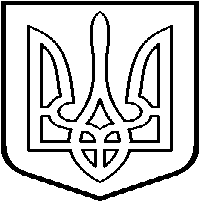 